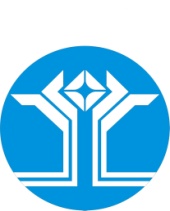 РОССИЙСКАЯ ФЕДЕРАЦИЯ (РОССИЯ)РЕСПУБЛИКА САХА (ЯКУТИЯ)МИРНИНСКИЙ РАЙОНМУНИЦИПАЛЬНОЕ ОБРАЗОВАНИЕ «ПОСЕЛОК АЙХАЛ»ПОСЕЛКОВЫЙ СОВЕТ ДЕПУТАТОВLXXIV СЕССИЯРЕШЕНИЕО внесении изменений и дополнений в План работы поселкового Совета депутатов на 2022 год, утвержденный решением поселкового Совета депутатов от 16 декабря 2021 года IV-№ 69-10 (с последующими изменениями и дополнениями)Заслушав и обсудив информацию Председателя поселкового Совета депутатов              С.А. Домбрована, председателей постоянных комиссий поселкового Совета депутатов, поселковый Совет депутатов решил:1.	Внести изменения следующие изменения и дополнения в План работы поселкового Совета депутатов на 2022 год, утвержденный решением поселкового Совета депутатов от 16 декабря 2021 года IV-№ 69-10 (с последующими изменениями и дополнениями) (далее – План):1.1. 	В разделе Плана «Сессии поселкового Совета депутатов»:1.1.1.	В подразделе Плана «Март 2022 года:1)	строку 7 исключить;2)	строки 8, 9, 10, 11, 12, 13, 14,15 считать строками 7, 8, 9, 10, 11, 12, 13, 14;3)	строки 12, 13, 14 изложить в новой редакции:«»;1.1.2.	В подразделе Плана «Апрель 2022» 1)	строки 7,8,9,11 исключить;3)	строку 10 считать строкой 7;1.1.3.Подраздел «Май 2022»1) в строке 1 столбец 6 слова «при внесении изменений в федеральное и региональное законодательство» заменить словосочетанием «Ст. 18 Федерального закона от 13 июля 2015 г. № 224-ФЗ «О государственно-частном партнерстве, муниципально-частном партнерстве в Российской Федерации и внесении изменений в отдельные законодательные акты Российской Федерации»;2) дополнить строками 5-6 следующего содержания:«»;1.1.4.	 В подразделе «Июнь 2022» строку 5 изложить в новой редакции«»;Подраздел «Сентябрь 2022» изложить в новой редакции:«».2.	Настоящее решение вступает в силу с даты принятия.3.	Разместить настоящее решение на официальном сайте Администрации МО «Поселок Айхал» (www.мо-айхал.рф).4.	Контроль исполнения настоящего решения возложить на Председателя поселкового Совета депутатов.Приложениек решению поселкового Совета депутатовот 21 апреля 2022 года IV-№ 74-11ПЛАНработы поселкового Совета депутатов на 2022 год21 апреля 2022 годаIV-№ 74-1112.Об утверждении Положения об организации и проведения общественных обсуждений или публичных слушаний в области градостроительной деятельности в муниципальном образовании «Поселке Айхал» Мирнинского района Республики Саха (Якутия)Комиссия по законодательству, правам граждан, местному самоуправлениюГлава поселкаВ соответствии с абзацем вторым части 4 статьи 28 Федерального закона от 6 октября 2003 г. N 131-ФЗ «Об общих принципах организации местного самоуправления в Российской Федерации»13.Об утверждении Положения об оказании единовременной адресной материальной помощи жителям, находящимся в трудной жизненной ситуации, проживающим на территории муниципального образования «Поселок Айхал» Мирнинского района Республики Саха (Якутия)Комиссия по социальным вопросамГлава поселкаПостановление Правительства Республики Саха (Якутия) от 3 июля 2017 г. № 206 «Об утверждении Положения об оказании единовременной адресной материальной помощи в Республике Саха (Якутия) малоимущим семьям, малоимущим одиноко проживающим гражданам и иным категориям граждан, находящимся в трудной жизненной ситуации»14.Об утверждении Положения о порядке присвоения адресов и установки указателей с названиями улиц и номерами домов на территории муниципального образования «Поселок Айхал» Мирнинского района Республики Саха (Якутия)Комиссия по вопросам коммунального хозяйства, отраслям промышленности Комиссия по законодательству, правам граждан, местному самоуправлениюГлава поселкаПостановление Правительства РФ от 19 ноября 2014 г. № 1221 «Об утверждении Правил присвоения, изменения и аннулирования адресов»Переходящий вопрос с 2021 года.5.О внесении изменений в Положение о публичных слушаниях, общественных обсуждениях в муниципальном образовании «Поселок Айхал», утвержденное решением поселкового Совета депутатов от 22.03.2006 г. № 9-2, (с последующими изменениями и дополнениями)Комиссия по законодательству, правам граждан, местному самоуправлениюГлава поселкаО возможности проведения публичных слушаний, общественных обсуждений в он-лайн режиме.После вступления в силу внесения изменений в Устав поселка о возможности проведения публичных слушаний, общественных обсуждений в он-лайн режиме.6.О внесении изменений и дополнений в Положение об устранении аварий внутренних систем ТВК (ХВС, ГВС, отопления и канализации) в жилищном фонде МО «Поселок Айхал», утвержденное решением поселкового Совета депутатов от 26.01.2006 № 7-3Комиссия по законодательству, правам граждан, местному самоуправлениюГлава поселкаВ части переименования организаций5.О внесении изменений и дополнений в Положение налога и сборах муниципального образования «Поселок Айхал», утвержденное решением поселкового Совета депутатов от 27.11.2010 № 39-10 (с последующими изменениями и дополнениями)Комиссия по бюджету, налоговой политике, землепользованию, собственностиГлава поселкаНК РФ1.О подготовке к Новогодним мероприятиямКомиссия по социальным вопросамГлава поселкаОб исполнении бюджета муниципального образования «Поселок Айхал» Мирнинского района Республики Саха (Якутия) за 6 месяцев 2022 года.Комиссия по бюджету, налоговой политике, землепользованию, собственностиГлава поселкаО составе комиссии по передаче документацииО подписании акта приема-передачи документации поселкового Совета депутатов Председателю организационного комитетаОб обращении депутатов Айхальского поселкового Совета IV созыва к депутатам Айхальского поселкового Совета V созыва и Главе МО «Поселок Айхал»Об обращении Главы муниципального образования «Поселок Айхал» Мирнинского района Республики Саха (Якутия) к депутатам Айхальского поселкового Совета IV созываО прекращении полномочий депутатов Айхальского поселкового Совета III созываО работе организационного комитета по подготовке I сессии поселкового Совета депутатов V созываДепутатский корпусГлавный специалист-юрист по обеспечению деятельности представительного органаВедущий специалист по обеспечению деятельности представительного органаОб утверждении Регламента проведения I сессии поселкового Совета депутатов V созываДепутатский корпусГлавный специалист-юрист по обеспечению деятельности представительного органаВедущий специалист по обеспечению деятельности представительного органаОб избрании мандатной комиссии I сессии поселкового Совета депутатов V созываДепутатский корпусГлавный специалист-юрист по обеспечению деятельности представительного органаВедущий специалист по обеспечению деятельности представительного органаОб утверждении протокола № 1 мандатной комиссии I сессии поселкового Совета депутатов V созываДепутатский корпусГлавный специалист-юрист по обеспечению деятельности представительного органаВедущий специалист по обеспечению деятельности представительного органаОб утверждении протокола № 2 мандатной комиссии I сессии поселкового Совета депутатов V созываДепутатский корпусГлавный специалист-юрист по обеспечению деятельности представительного органаВедущий специалист по обеспечению деятельности представительного органаО подтверждении полномочий депутатов поселкового Совета депутатов V созывДепутатский корпусГлавный специалист-юрист по обеспечению деятельности представительного органаВедущий специалист по обеспечению деятельности представительного органаОб избрании Счетной комиссии по выборам Председателя поселкового Совета депутатов V созываДепутатский корпусГлавный специалист-юрист по обеспечению деятельности представительного органаВедущий специалист по обеспечению деятельности представительного органаОб утверждении протокола № 1 Счетной комиссии по выборам Председателя поселкового Совета депутатов V созываДепутатский корпусГлавный специалист-юрист по обеспечению деятельности представительного органаВедущий специалист по обеспечению деятельности представительного органаОб утверждении протокола № 2 Счетной комиссии по выборам Председателя поселкового Совета депутатов V созываДепутатский корпусГлавный специалист-юрист по обеспечению деятельности представительного органаВедущий специалист по обеспечению деятельности представительного органаОб избрании Заместителя председателя поселкового Совета депутатов V созываДепутатский корпусГлавный специалист-юрист по обеспечению деятельности представительного органаВедущий специалист по обеспечению деятельности представительного органаОб утверждении структуры поселкового Совета депутатов V созываДепутатский корпусГлавный специалист-юрист по обеспечению деятельности представительного органаВедущий специалист по обеспечению деятельности представительного органаОб утверждении составов постоянных комиссий поселкового Совета депутатов V созываДепутатский корпусГлавный специалист-юрист по обеспечению деятельности представительного органаВедущий специалист по обеспечению деятельности представительного органаОб утверждении протокола постоянной комиссии поселкового Совета депутатов V созыва по мандатам, Регламенту и депутатской этике по выборам Председателя и заместителя председателяДепутатский корпусГлавный специалист-юрист по обеспечению деятельности представительного органаВедущий специалист по обеспечению деятельности представительного органаОб утверждении протокола постоянной комиссии поселкового Совета депутатов V созыва по законодательству, правам граждан, местному самоуправлению по выборам Председателя и заместителя председателяДепутатский корпусГлавный специалист-юрист по обеспечению деятельности представительного органаВедущий специалист по обеспечению деятельности представительного органаОб утверждении протокола постоянной комиссии поселкового Совета депутатов V созыва по бюджету, налоговой политике, землепользованию, собственности по выборам Председателя и заместителя председателяДепутатский корпусГлавный специалист-юрист по обеспечению деятельности представительного органаВедущий специалист по обеспечению деятельности представительного органаОб утверждении протокола постоянной комиссии поселкового Совета депутатов V созыва по вопросам коммунального хозяйства, отраслям промышленности по выборам Председателя и заместителя председателяДепутатский корпусГлавный специалист-юрист по обеспечению деятельности представительного органаВедущий специалист по обеспечению деятельности представительного органаОб утверждении состава Президиума поселкового Совета депутатов V созываДепутатский корпусГлавный специалист-юрист по обеспечению деятельности представительного органаВедущий специалист по обеспечению деятельности представительного органаЗаместитель председателяпоселкового Совета депутатовА.С. Бочаров№Наименование вопросаОтветственные от поселкового Совета депутатовОтветственные от поселковой администрацииПримечаниеРАЗДЕЛ 1. Вопросы, выносимые на рассмотрение сессии поселкового Совета депутатовРАЗДЕЛ 1. Вопросы, выносимые на рассмотрение сессии поселкового Совета депутатовРАЗДЕЛ 1. Вопросы, выносимые на рассмотрение сессии поселкового Совета депутатовРАЗДЕЛ 1. Вопросы, выносимые на рассмотрение сессии поселкового Совета депутатовРАЗДЕЛ 1. Вопросы, выносимые на рассмотрение сессии поселкового Совета депутатовЯнварь 2022 года(в редакции решения от 28.02.2022 IV-№ 72-17)Январь 2022 года(в редакции решения от 28.02.2022 IV-№ 72-17)Январь 2022 года(в редакции решения от 28.02.2022 IV-№ 72-17)Январь 2022 года(в редакции решения от 28.02.2022 IV-№ 72-17)Январь 2022 года(в редакции решения от 28.02.2022 IV-№ 72-17)О внесении изменений и дополнений в бюджет муниципального образования «Поселок Айхал» Мирнинского района Республики Саха (Якутия)» 2022 года и плановый период 2023 и 2024 годов.Комиссия по бюджету, налоговой политике, землепользованию, собственностиГлава поселкаО признании утратившим силу решения поселкового Совета депутатов от 15.11.2005 № 2-4 «Об утверждении Положения о разработке, применении и мониторинге применения перспективного финансового плана МО п. Айхал»Комиссия по бюджету, налоговой политике, землепользованию, собственностиГлава поселкаО результатах работы по переселению граждан из ветхого и аварийного жилья по итогам 2021 годаКомиссия по вопросам коммунального хозяйства, отраслям промышленностиКомиссия по социальным вопросамГлава поселкаО внесении изменений и дополнений в Положение о порядке назначения и проведения собрания (схода), конференции граждан, утвержденное решением поселкового Совета депутатов от 20.10.2006г. № 12-2Комиссия по законодательству, правам граждан, местному самоуправлениюГлава поселкаВ соответствии со ст. 29 Федерального закона от 6 октября 2003 г. № 131-ФЗ «Об общих принципах организации местного самоуправления в Российской Федерации»О внесении изменений и дополнений в Положение о правотворческой инициативе граждан в муниципальном образовании «Поселок Айхал», утвержденное решением поселкового Совета депутатов от 24 ноября 2006 года № 13-4Комиссия по законодательству, правам граждан, местному самоуправлениюГлава поселкаВ соответствии - со ст. 26 Федерального закона от 6 октября 2003 г. № 131-ФЗ «Об общих принципах организации местного самоуправления в Российской Федерации» статьей 13 Устава муниципального образования «Поселок Айхал» Мирнинского района Республики Саха (Якутия),- п. 1.1.1. Положения о порядке внесения проектов решений и подготовки материалов для рассмотрения и принятия решений Айхальским поселковым Советом и контроле за их выполнением, утвержденного решением от 29.04.2006 № 10-5, в редакции решений поселкового Совета от 10.10.2012 № 60-19, от 16.06.2016 III- № 51-6, от 28.04.2021 IV-№ 61-8О внесении изменений и дополнений в Положение о порядке проведения опроса граждан в муниципальном образовании, утвержденное решением поселкового Совета депутатов от 24 ноября 2006 года № 13-5Комиссия по законодательству, правам граждан, местному самоуправлениюГлава поселкаСтатья 31 Федерального закона от 6 октября 2003 г. № 131-ФЗ «Об общих принципах организации местного самоуправления в Российской Федерации» статья 13 Устава муниципального образования «Поселок Айхал» Мирнинского района Республики Саха (Якутия)Об утверждении Порядка расчета и возврата сумм инициативных платежей, подлежащих возврату лицам (в том числе организациям), осуществившим их перечисление в бюджет муниципального образования «Поселок Айхал» Мирнинского района Республики Саха (Якутия)Комиссия по бюджету, налоговой политике, землепользованию, собственностиКомиссия по социальным вопросамГлава поселкаАбзац второй части 3 ст. 56.1 Федерального закона от 6 октября 2003 г. N 131-ФЗ «Об общих принципах организации местного самоуправления в Российской Федерации»О признании утратившими силу Правил содержания собак, кошек и экзотических животных на территории Муниципального образования «Поселок Айхал», утвержденных решением Айхальского поселкового Совета от 21.02.2007 № 17-2Комиссия по вопросам коммунального хозяйства, отраслям промышленностиГлава поселкаФедеральный закон от 27 декабря 2018 г. № 498-ФЗ "Об ответственном обращении с животными и о внесении изменений в отдельные законодательные акты Российской Федерации»Постановление Правительства Республики Саха (Якутия) от 1 августа 2014 г. № 237 «О Правилах содержания домашних животных на территории Республики Саха (Якутия)»Решение от 27 января 2022 года IV-№ 71-10О муниципальном правовом акте поселкового Совета депутатов «О внесении изменений в Устав муниципального образования «Поселок Айхал» Мирнинского района Республики Саха (Якутия)»Комиссия по законодательству, правам граждан, местному самоуправлениюГлава поселкаРешение от 27 января 2022 года IV-№ 71-4Федеральные законы от 24.04.2020 № 148-ФЗ, от 01.07.2021 N 289-ФЗ, от 02.07.2021 N 304-ФЗО возможности проведения публичных слушаний, общественных обсуждений в он-лайн режиме решение не принималось.О внесении изменений в Устав муниципального образования «Поселок Айхал» Мирнинского района Республики Саха (Якутия)Комиссия по законодательству, правам граждан, местному самоуправлениюГлава поселкаРешение от 27 января 2022 года IV-№ 71-4Федеральные законы от 24.04.2020 № 148-ФЗ, от 01.07.2021 N 289-ФЗ, от 02.07.2021 N 304-ФЗО возможности проведения публичных слушаний, общественных обсуждений в он-лайн режиме решение не принималось.Февраль 2022 года(в редакции решения от 28.02.2022 IV_№ 72-17)Февраль 2022 года(в редакции решения от 28.02.2022 IV_№ 72-17)Февраль 2022 года(в редакции решения от 28.02.2022 IV_№ 72-17)Февраль 2022 года(в редакции решения от 28.02.2022 IV_№ 72-17)Февраль 2022 года(в редакции решения от 28.02.2022 IV_№ 72-17)1.О внесении изменений и дополнений в Положение о пенсии за выслугу лет лицам, замещавшим муниципальные должности и должности муниципальной службы в муниципальном образовании «Поселок Айхал» Мирнинского района Республике Саха (Якутия), решением Айхальского поселкового Совета от 24.05.2016 III-№ 50-5, в редакции решения от 24.01.2017 III-№ 57-12Комиссия по законодательству, правам граждан, местному самоуправлениюГлава поселкаЗакон Республики Саха (Якутия) от 30 июня 2021 г. 2379-З № 669-VI «О внесении изменений в отдельные законодательные акты Республики Саха (Якутия)Закон Республики Саха (Якутия) от 17 февраля 2021 г. 2322-З № 555-VI «О внесении изменений в отдельные законодательные акты Республики Саха (Якутия) по вопросам государственной гражданской службы и муниципальной службы»2.О внесении изменений и дополнений в Положение об организации и проведении фейерверков на территории муниципального образования «Поселок Айхал», утверждённое решением поселкового Совета депутатов от 18.02.2011г. № 42-4Комиссия по вопросам коммунального хозяйства, отраслям промышленностиГлава поселкаРаздел XXIII Постановления Правительства РФ от 16 сентября 2020 г. № 1479 "Об утверждении Правил противопожарного режима в Российской Федерации»Национальный стандарт РФ ГОСТ Р 2.610-2019 "Единая система конструкторской документации. Правила выполнения эксплуатационных документов" (утв. и введен в действие приказом Федерального агентства по техническому регулированию и метрологии от 29 апреля 2019 г. N 178-ст).Необходимо переименование организаций3.О внесении изменений и дополнений в Положение о порядке созыва собрания (конференции) граждан по вопросу учреждения территориального общественного самоуправления на территории МО «Поселок Айхал», утвержденное решением поселкового Совета депутатов от 05.03.2013 № 6-5Комиссия по законодательству, правам граждан, местному самоуправлениюГлава поселкаСт. 27 Федерального закона от 6 октября 2003 г. N 131-ФЗ «Об общих принципах организации местного самоуправления в Российской Федерации»5.О внесении изменений и дополнений в Положение Премиях Главы Администрации МО «Поселок Айхал» за разработку и внедрение в учебно – воспитательный процесс учительских проектов, утвержденное решением поселкового Совета депутатов от 29.04.2006г. № 10-8 (с последующимиизменениями и дополнениями)Комиссия по бюджету, налоговой политике, землепользованию, собственностиГлава поселка6.Об утверждении Положения о порядке размещения средств наружной рекламы и информации на территории муниципального образования «Поселок Айхал» Мирнинского района Республики Саха (Якутия)Комиссия по законодательству, правам граждан, местному самоуправлениюКомиссия по вопросам коммунального хозяйства, отраслям промышленностиГлава поселкаФедеральный закон от 13 марта 2006 г. № 38-ФЗ «О рекламе» (с изменениями и дополнениями)7.О внесении изменений в структуру Администрации муниципального образования «Поселок Айхал» Мирнинского района Республики Саха (Якутия), утвержденную решением поселкового Совета депутатов от 16.12.2011 № 51-6 (с последующими изменениями и дополнениями) Комиссия по законодательству, правам граждан, местному самоуправлениюГлава поселка8.О внесении изменений в Перечень муниципальных должностей и должностей муниципальной службы Администрации муниципального образования «Поселок Айхал» Мирнинского района Республики Саха (Якутия), утвержденный решением поселкового Совета депутатов от 28.12.2010 № 41-7» (с последующими изменениями и дополнениями)Комиссия по законодательству, правам граждан, местному самоуправлениюГлава поселка9.О внесении изменений в Порядок принятия решений о предоставлении муниципальных преференции в муниципальном образовании «Поселок Айхал» Мирнинского района Республики Саха (Якутия), утвержденный решением поселкового Совета депутатов МО «Поселок Айхал», утвержденный решением поселкового Совета депутатов от 28 февраля 2018 года IV-№ 9-3Комиссия по законодательству, правам граждан, местному самоуправлениюКомиссия по бюджету, налоговой политике, землепользованию, собственностиГлава поселка10.О внесении изменений в Положение о порядке приватизации муниципального имущества в муниципальном образовании «Поселок Айхал» утвержденное решением поселкового Совета депутатов от 30.01.2007 г. № 16-1, в редакции решений сессий Айхальского поселкового Совета от 02.02.2009 г. № 19-4, от 15.10.2009 г. № 24-8, от 21.12.2010 г. № 40-4, от 26.04.2011г. № 44-17, от 19.05.2011г. № 45-4; от 10.04.2012г. № 54-13, от 29.11.2013 г. III-№ 13-10, от 24.01.2017 III-№ 57-13, от 27.03.2018 IV-№ 10-9,от 11.09.2018 IV-№ 17-5, от 28.11.2018 IV-№ 23-3, от 27.09.2019 IV-№ 33-4, от 23.12.2021 IV-№ 70-8Комиссия по законодательству, правам граждан, местному самоуправлениюКомиссия по бюджету, налоговой политике, землепользованию, собственностиГлава поселка11.О признании утратившим силу решения поселкового Совета депутатов от 27 января 2022 года IV-№ 71-2 Совета «О внесении изменений и дополнений в решение поселкового Совета депутатов от 16 декабря 2021 года IV-№ 69-9 «О бюджете муниципального образования «Поселок Айхал» Мирнинского района Республики Саха (Якутия) на 2022 год и на плановый период 2023 и 2024 годовКомиссия по законодательству, правам граждан, местному самоуправлениюКомиссия по бюджету, налоговой политике, землепользованию, собственностиГлава поселка12.О внесении изменений и дополнений в решение поселкового Совета депутатов от 16 декабря 2021 года IV-№ 69-9 «О бюджете муниципального образования «Поселок Айхал» Мирнинского района Республики Саха (Якутия) на 2022 год и на плановый период 2023 и 2024 годов» (с последующими изменениями и дополнениями)Комиссия по законодательству, правам граждан, местному самоуправлениюКомиссия по бюджету, налоговой политике, землепользованию, собственностиГлава поселка13.О внесении изменений в Положение о денежном вознаграждении лиц, замещающих выборные муниципальные должности, денежном содержании муниципальных служащих и о дополнительных доплатах за особые условия муниципальной службы в Администрации муниципального образования «Поселок Айхал», утвержденное решением поселкового Совета депутатов от 02.02.2009 № 19-2 (с последующими изменениями и дополнениями)Комиссия по законодательству, правам граждан, местному самоуправлениюКомиссия по бюджету, налоговой политике, землепользованию, собственностиГлава поселка14.О внесении изменений в о денежном содержании работников, исполняющих обязанности по техническому обеспечению деятельности Администрации МО «Поселок Айхал» Мирнинского района РС (Я), замещающих должности, не являющиеся должностями муниципальной службы утвержденное решением поселкового Совета депутатов от 28.04.2018 IV- № 12-3, (с последующими изменениями и дополнениями)Комиссия по законодательству, правам граждан, местному самоуправлениюКомиссия по бюджету, налоговой политике, землепользованию, собственностиГлава поселка15.О внесении изменений и дополнений в Положение о комиссии поселкового Совета депутатов муниципального образования «Поселок Айхал» Мирнинского района Республики Саха (Якутия) по мандатам, Регламенту и депутатской этике, утвержденное поселкового Совета депутатов от 21.12.2005 № 5-3 (с последующими изменениями и дополнениями)»Комиссия по законодательству, правам граждан, местному самоуправлениюГлава поселкаМарт 2022 года(в редакции решения от 28.02.2022 IV-№ 72-17, от 21 апреля 2022 года IV-№ 74-11)Март 2022 года(в редакции решения от 28.02.2022 IV-№ 72-17, от 21 апреля 2022 года IV-№ 74-11)Март 2022 года(в редакции решения от 28.02.2022 IV-№ 72-17, от 21 апреля 2022 года IV-№ 74-11)Март 2022 года(в редакции решения от 28.02.2022 IV-№ 72-17, от 21 апреля 2022 года IV-№ 74-11)Март 2022 года(в редакции решения от 28.02.2022 IV-№ 72-17, от 21 апреля 2022 года IV-№ 74-11)Отчет Главы муниципального образования «Поселок Айхал» Мирнинского района Республики Саха (Якутия)» по итогам 2021 годаПредседатель поселкового Совета депутатовГлава поселкаОтчет о ходе выполнения наказов избирателейДепутатский корпусГлава поселкаОтчет о деятельности поселкового Совета депутатов по итогам 2021 года.Депутатский корпусОб утверждении Порядка выдвижения, внесения, обсуждения, рассмотрения инициативных проектов, а также проведения их конкурсного отбора на территории муниципального образования «Поселок Айхал» Мирнинского района Республики Саха (Якутия)»Комиссия по социальным вопросамГлава поселкаВ соответствии с частью 9 статьи 26.1 Федерального закона от 6 октября 2003 г. N 131-ФЗ «Об общих принципах организации местного самоуправления в Российской Федерации»Об утверждении Порядка формирования и деятельности коллегиального органа (комиссии) по поведению конкурсного отбора инициативных проектов на территории муниципального образования «Поселок Айхал» Мирнинского района Республики Саха (Якутия)»Комиссия по социальным вопросамГлава поселкаВ соответствии с частью 12 статьи 26.1 Федерального закона от 6 октября 2003 г. № 131-ФЗ «Об общих принципах организации местного самоуправления в Российской Федерации»О внесении изменений и дополнений в Порядок предоставления бюджетных кредитов юридическим лицам из бюджета МО п. Айхал, утверждённый решением поселкового Совета депутатов от 29 ноября . № 3-6Комиссия по бюджету, налоговой политике, землепользованию, собственностиГлава поселкаСт. 93.2, 93.3 БК РФ§ 2 главы 42 ГК О признании утратившим силу Положения о контрольном органе муниципального образования «Поселок Айхал», утвержденного решением поселкового Совета депутатов от 22.03.2006 № 9-1Комиссия по законодательству, правам граждан, местному самоуправлениюКомиссия по бюджету, налоговой политике, землепользованию, собственностиГлава поселкаУстав муниципального образования «Поселок Айхал» Мирнинского района Республики Саха (Якутия)»8.О признании утратившим силу Положения о порядке содержания и эксплуатации инженерных коммуникаций и сооружений на территории муниципального образования «Поселок Айхал», утвержденного решением поселкового Совета депутатов от 26.04.2011 № 44-13Комиссия по законодательству, правам граждан, местному самоуправлениюКомиссия по вопросам коммунального хозяйства, отраслям промышленностиГлава поселка9.О признании утратившим силу Положения о порядке содержания и эксплуатации устройств уличного освещения на территории муниципального образования «Поселок Айхал», утвержденного решением поселкового Совета депутатов от 26.04.2011 № 44-14Комиссия по законодательству, правам граждан, местному самоуправлениюКомиссия по вопросам коммунального хозяйства, отраслям промышленностиГлава поселка10.О признании утратившим силу Положения о технической эксплуатации и ремонте установок наружного освещения на территории МО «Поселок Айхал», утвержденного решением поселкового Совета депутатов от 22.09.2011 № 48-8Комиссия по законодательству, правам граждан, местному самоуправлениюКомиссия по вопросам коммунального хозяйства, отраслям промышленностиГлава поселка11.О внесении изменений и дополнений в Правила благоустройства и санитарного содержания территории муниципального образования «Поселок Айхал» Мирнинского района Республики Саха (Якутия)Комиссия по законодательству, правам граждан, местному самоуправлениюКомиссия по социальным вопросамГлава поселкаП. 17 ч. 2 ст. 45.1 Федерального закона от 6 октября 2003 г. № 131-ФЗ "Об общих принципах организации местного самоуправления в Российской Федерации"Федеральный закон от 31 июля 2020 г. № 248-ФЗ "О государственном контроле (надзоре) и муниципальном контроле в Российской Федерации»Федеральный закон от 27 декабря 2018 года №498-ФЗ (положительное заключение прокуратуры от 08.05.2020)12.Об утверждении Положения об организации и проведения общественных обсуждений или публичных слушаний в области градостроительной деятельности в муниципальном образовании «Поселке Айхал» Мирнинского района Республики Саха (Якутия)Комиссия по законодательству, правам граждан, местному самоуправлениюГлава поселкаВ соответствии с абзацем вторым части 4 статьи 28 Федерального закона от 6 октября 2003 г. № 131-ФЗ «Об общих принципах организации местного самоуправления в Российской Федерации»13.Об утверждении Положения об оказании единовременной адресной материальной помощи жителям, находящимся в трудной жизненной ситуации, проживающим на территории муниципального образования «Поселок Айхал» Мирнинского района Республики Саха (Якутия)Комиссия по социальным вопросамГлава поселкаПостановление Правительства Республики Саха (Якутия) от 3 июля 2017 г. № 206 «Об утверждении Положения об оказании единовременной адресной материальной помощи в Республике Саха (Якутия) малоимущим семьям, малоимущим одиноко проживающим гражданам и иным категориям граждан, находящимся в трудной жизненной ситуации»14.Об утверждении Положения о порядке присвоения адресов и установки указателей с названиями улиц и номерами домов на территории муниципального образования «Поселок Айхал» Мирнинского района Республики Саха (Якутия)Комиссия по вопросам коммунального хозяйства, отраслям промышленности Комиссия по законодательству, правам граждан, местному самоуправлениюГлава поселкаПостановление Правительства РФ от 19 ноября 2014 г. № 1221 «Об утверждении Правил присвоения, изменения и аннулирования адресов»Переходящий вопрос с 2021 года.Апрель 2022 года(в редакции решения от 21 апреля 2022 года IV-№ 74-11)Апрель 2022 года(в редакции решения от 21 апреля 2022 года IV-№ 74-11)Апрель 2022 года(в редакции решения от 21 апреля 2022 года IV-№ 74-11)Апрель 2022 года(в редакции решения от 21 апреля 2022 года IV-№ 74-11)Апрель 2022 года(в редакции решения от 21 апреля 2022 года IV-№ 74-11)Отчет об исполнении бюджета муниципального образования «Поселок Айхал» Мирнинского района Республики Саха (Якутия)» за 2021 год (вместе с отчетом по использованию средств дорожного фонда)Комиссия по бюджету, налоговой политике, землепользованию, собственностиГлава поселкаО внесении изменений и дополнений в бюджет муниципального образования «Поселок Айхал» Мирнинского района Республики Саха (Якутия)» 2022 года и плановый период 2023 и 2024 годов.Комиссия по бюджету, налоговой политике, землепользованию, собственностиГлава поселкаПо необходимостиОтчет об исполнении бюджета за 1 квартал 2022 года (после 20-го числа месяца)Комиссия по бюджету, налоговой политике, землепользованию, собственностиГлава поселкаОб итогах социально-экономического развития МО «Поселок айхал» за 2021 годКомиссия по вопросам коммунального хозяйства, отраслям промышленностиКомиссия по социальным вопросамГлава поселкаОб отчете использования иных межбюджетных трансфертов в 2021 годуКомиссия по бюджету, налоговой политике, землепользованию, собственностиГлава поселкас пояснительной запиской в разрезе проводимых мероприятий, не позднее 1 маяОб отчете Контрольно-счетной Палаты МО «Мирнинский район» на территории МО «Поселок Айхал» по итогам 2021 годаКомиссия по социальным вопросам Комиссия по бюджету, налоговой политике, землепользованию, собственностиГлава поселкаОтчет об исполнении муниципальных контрактов за 2021 годКомиссия по вопросам коммунального хозяйства, отраслям промышленностиГлава поселка.Май 2022 года(в редакции решения от 21 апреля 2022 года IV-№ 74-11)Май 2022 года(в редакции решения от 21 апреля 2022 года IV-№ 74-11)Май 2022 года(в редакции решения от 21 апреля 2022 года IV-№ 74-11)Май 2022 года(в редакции решения от 21 апреля 2022 года IV-№ 74-11)Май 2022 года(в редакции решения от 21 апреля 2022 года IV-№ 74-11)О муниципальном правовом акте поселкового Совета депутатов «О внесении изменений в Устав муниципального образования «Поселок Айхал» Мирнинского района Республики Саха (Якутия)»Комиссия по законодательству, правам граждан, местному самоуправлениюГлава поселкаСт. 18 Федерального закона от 13 июля 2015 г. № 224-ФЗ «О государственно-частном партнерстве, муниципально-частном партнерстве в Российской Федерации и внесении изменений в отдельные законодательные акты Российской Федерации»О внесении изменений в Устав муниципального образования «Поселок Айхал» Мирнинского района Республики Саха (Якутия)Комиссия по законодательству, правам граждан, местному самоуправлениюГлава поселкаСт. 18 Федерального закона от 13 июля 2015 г. № 224-ФЗ «О государственно-частном партнерстве, муниципально-частном партнерстве в Российской Федерации и внесении изменений в отдельные законодательные акты Российской Федерации»О внесении изменений в Положение об обустройстве и организации мест массового отдыха населения МО «Поселок Айхал», утвержденное решением поселкового Совета депутатов от 27 декабря 2006 года № 15-6Комиссия по законодательству, правам граждан, местному самоуправлениюГлава поселкаСтатья 179 БК РФО внесении изменений и дополнений в Положение об организации транспортного обслуживания населения на территории МО «Поселок Айхал», утвержденное решением Айхальского поселкового Совета от 30.01.2007 № 16-7Комиссия по вопросам коммунального хозяйства, отраслям промышленностиГлава поселкаФедеральный закон от 10 декабря 1995 г. № 196-ФЗ «О безопасности дорожного движения»Федеральный закон от 8 ноября 2007 г. № 259-ФЗ «Устав автомобильного транспорта и городского наземного электрического транспорта»Постановление Правительства РФ от 1 октября 2020 г. № 1586 «Об утверждении Правил перевозок пассажиров и багажа автомобильным транспортом и городским наземным электрическим транспортом»О внесении изменений в Положение о публичных слушаниях, общественных обсуждениях в муниципальном образовании «Поселок Айхал», утвержденное решением поселкового Совета депутатов от 22.03.2006 г. № 9-2 (с последующими изменениями и дополнениями)Комиссия по законодательству, правам граждан, местному самоуправлениюГлава поселкаО возможности проведения публичных слушаний, общественных обсуждений в он-лайн режиме.После вступления в силу внесения изменений в Устав поселка о возможности проведения публичных слушаний, общественных обсуждений в он-лайн режиме.О внесении изменений и дополнений в Положение об устранении аварий внутренних систем ТВК (ХВС, ГВС, отопления и канализации) в жилищном фонде МО «Поселок Айхал», утвержденное решением поселкового Совета депутатов от 26.01.2006 № 7-3Комиссия по законодательству, правам граждан, местному самоуправлениюГлава поселкаВ части переименования организацийИюнь 2022 года(в редакции решения от 28.02.2022 IV-№ 72-17, от 21 апреля 2022 года IV-№ 74-11)Июнь 2022 года(в редакции решения от 28.02.2022 IV-№ 72-17, от 21 апреля 2022 года IV-№ 74-11)Июнь 2022 года(в редакции решения от 28.02.2022 IV-№ 72-17, от 21 апреля 2022 года IV-№ 74-11)Июнь 2022 года(в редакции решения от 28.02.2022 IV-№ 72-17, от 21 апреля 2022 года IV-№ 74-11)Июнь 2022 года(в редакции решения от 28.02.2022 IV-№ 72-17, от 21 апреля 2022 года IV-№ 74-11)О назначении выборов депутатов поселкового Совета депутатов V созыва муниципального образования «Поселок Айхал» Мирнинского района Республики Саха (Якутия)Председатель поселкового Совета депутатовКомиссия по мандатам, Регламенту и депутатской этикеИзбирательная комиссия МО «Поселок Айхал»Глава поселкаО работе поселкового Совета депутатов в период с июля по сентябрь 2022 г.Председатель поселкового Совета депутатовО внесении изменений и дополнений в Положение о предоставлении муниципальных гарантий Администрацией МО «Поселок Айхал», утвержденное поселкового Совета депутатов от 30.04.2008 № 9-7Комиссия по бюджету, налоговой политике, землепользованию, собственностиГлава поселкаСт. ст. 108.3, 115, 115.1, 115.2, 115.3, 117 БК РФ4.О внесении изменений и дополнений в Положение о бюджетном устройстве и бюджетном процессе муниципального образования «Поселок Айхал» Мирнинского района Республики Саха (Якутия), утверждённое решением поселкового Совета депутатов от 29.01.2010г. № 30-3, в редакции решений от 27.11.2010 г. №39-15, от 16.12.2011г. № 51-7, от 18.12.2012г. III- № 3-11, от 29.11.2013г. III- № 13-5, от 25.12.2014 III-№ 31-4, от 25.04.2017 III-№ 60-5, от 21.12.2018 IV-№ 24-4, от 18.12.2019 IV-№ 38-12, от 06.05.2020 IV-№ 44-4, от 17.12.2020 IV-№ 55-12Комиссия по бюджету, налоговой политике, землепользованию, собственностиГлава поселкаБК РФ5.О внесении изменений и дополнений в Положение налога и сборах муниципального образования «Поселок Айхал», утвержденное решением поселкового Совета депутатов от 27.11.2010 № 39-10 (с последующими изменениями и дополнениями)Комиссия по бюджету, налоговой политике, землепользованию, собственностиГлава поселкаНК РФСентябрь 2022 года (в редакции решения от 21 апреля 2022 года IV-№ 74-11)Сентябрь 2022 года (в редакции решения от 21 апреля 2022 года IV-№ 74-11)Сентябрь 2022 года (в редакции решения от 21 апреля 2022 года IV-№ 74-11)Сентябрь 2022 года (в редакции решения от 21 апреля 2022 года IV-№ 74-11)Сентябрь 2022 года (в редакции решения от 21 апреля 2022 года IV-№ 74-11)О подготовке к Новогодним мероприятиямКомиссия по социальным вопросамГлава поселкаОб исполнении бюджета муниципального образования «Поселок Айхал» Мирнинского района Республики Саха (Якутия) за 6 месяцев 2022 года.Комиссия по бюджету, налоговой политике, землепользованию, собственностиГлава поселкаО составе комиссии по передаче документацииО подписании акта приема-передачи документации поселкового Совета депутатов Председателю организационного комитетаОб обращении депутатов Айхальского поселкового Совета IV созыва к депутатам Айхальского поселкового Совета V созыва и Главе МО «Поселок Айхал»Об обращении Главы муниципального образования «Поселок Айхал» Мирнинского района Республики Саха (Якутия) к депутатам Айхальского поселкового Совета IV созываО прекращении полномочий депутатов Айхальского поселкового Совета III созываО работе организационного комитета по подготовке I сессии поселкового Совета депутатов V созываДепутатский корпусГлавный специалист-юрист по обеспечению деятельности представительного органаВедущий специалист по обеспечению деятельности представительного органаОб утверждении Регламента проведения I сессии поселкового Совета депутатов V созываДепутатский корпусГлавный специалист-юрист по обеспечению деятельности представительного органаВедущий специалист по обеспечению деятельности представительного органаОб избрании мандатной комиссии I сессии поселкового Совета депутатов V созываДепутатский корпусГлавный специалист-юрист по обеспечению деятельности представительного органаВедущий специалист по обеспечению деятельности представительного органаОб утверждении протокола № 1 мандатной комиссии I сессии поселкового Совета депутатов V созываДепутатский корпусГлавный специалист-юрист по обеспечению деятельности представительного органаВедущий специалист по обеспечению деятельности представительного органаОб утверждении протокола № 2 мандатной комиссии I сессии поселкового Совета депутатов V созываДепутатский корпусГлавный специалист-юрист по обеспечению деятельности представительного органаВедущий специалист по обеспечению деятельности представительного органаО подтверждении полномочий депутатов поселкового Совета депутатов V созывДепутатский корпусГлавный специалист-юрист по обеспечению деятельности представительного органаВедущий специалист по обеспечению деятельности представительного органаОб избрании Счетной комиссии по выборам Председателя поселкового Совета депутатов V созываДепутатский корпусГлавный специалист-юрист по обеспечению деятельности представительного органаВедущий специалист по обеспечению деятельности представительного органаОб утверждении протокола № 1 Счетной комиссии по выборам Председателя поселкового Совета депутатов V созываДепутатский корпусГлавный специалист-юрист по обеспечению деятельности представительного органаВедущий специалист по обеспечению деятельности представительного органаОб утверждении протокола № 2 Счетной комиссии по выборам Председателя поселкового Совета депутатов V созываДепутатский корпусГлавный специалист-юрист по обеспечению деятельности представительного органаВедущий специалист по обеспечению деятельности представительного органаОб избрании Заместителя председателя поселкового Совета депутатов V созываДепутатский корпусГлавный специалист-юрист по обеспечению деятельности представительного органаВедущий специалист по обеспечению деятельности представительного органаОб утверждении структуры поселкового Совета депутатов V созываДепутатский корпусГлавный специалист-юрист по обеспечению деятельности представительного органаВедущий специалист по обеспечению деятельности представительного органаОб утверждении составов постоянных комиссий поселкового Совета депутатов V созываДепутатский корпусГлавный специалист-юрист по обеспечению деятельности представительного органаВедущий специалист по обеспечению деятельности представительного органаОб утверждении протокола постоянной комиссии поселкового Совета депутатов V созыва по мандатам, Регламенту и депутатской этике по выборам Председателя и заместителя председателяДепутатский корпусГлавный специалист-юрист по обеспечению деятельности представительного органаВедущий специалист по обеспечению деятельности представительного органаОб утверждении протокола постоянной комиссии поселкового Совета депутатов V созыва по законодательству, правам граждан, местному самоуправлению по выборам Председателя и заместителя председателяДепутатский корпусГлавный специалист-юрист по обеспечению деятельности представительного органаВедущий специалист по обеспечению деятельности представительного органаОб утверждении протокола постоянной комиссии поселкового Совета депутатов V созыва по бюджету, налоговой политике, землепользованию, собственности по выборам Председателя и заместителя председателяДепутатский корпусГлавный специалист-юрист по обеспечению деятельности представительного органаВедущий специалист по обеспечению деятельности представительного органаОб утверждении протокола постоянной комиссии поселкового Совета депутатов V созыва по вопросам коммунального хозяйства, отраслям промышленности по выборам Председателя и заместителя председателяДепутатский корпусГлавный специалист-юрист по обеспечению деятельности представительного органаВедущий специалист по обеспечению деятельности представительного органаОб утверждении состава Президиума поселкового Совета депутатов V созываДепутатский корпусГлавный специалист-юрист по обеспечению деятельности представительного органаВедущий специалист по обеспечению деятельности представительного органаОктябрь 2022 годаОктябрь 2022 годаОктябрь 2022 годаОктябрь 2022 годаОктябрь 2022 годаО весении изменений и дополнений в бюджет муниципального образования «Поселок Айхал» Мирнинского района Республики Саха (Якутия )на 2022 год и плановый период 2023 и 2024годовКомиссия по бюджету, налоговой политике, землепользованию, собственностиГлава поселкаПо необходимостиОб исполнении бюджета муниципального образования «Поселок Айхал» Мирнинского района Республики Саха (Якутия)за 9 месяцев 2022 года.Комиссия по бюджету, налоговой политике, землепользованию, собственностиГлава поселкаНоябрь 2022 годаНоябрь 2022 годаНоябрь 2022 годаНоябрь 2022 годаНоябрь 2022 годаОб установлении земельного налога на территории муниципального образования «Поселок Айхал» Мирнинского района Республики Саха (Якутия) на 2023 годКомиссия по бюджету, налоговой политике, землепользованию, собственностиГлава поселкаО весении изменений и дополнений в бюджет муниципального образования «Поселок Айхал» Мирнинского района Республики Саха (Якутия) на 2022 года и плановый период 2023 и 2024 годов.Комиссия по бюджету, налоговой политике, землепользованию, собственностиГлава поселкаПо необходимостиОб утверждении Плана (Программа) приватизации муниципального имущества муниципального образования «Поселок Айхал» Мирнинского района Республики Саха (Якутия) на 2023 год и плановый период 2024 и 2025 годовКомиссия по бюджету, налоговой политике, землепользованию, собственностиГлава поселкаОб утверждении ставок арендной платы на земельные участки, находящиеся в собственности муниципального образования «Поселок Айхал» Мирнинского района Республики Саха (Якутия), на 2023 годКомиссия по бюджету, налоговой политике, землепользованию, собственностиГлава поселкаОб утверждении ставок арендной платы за земельные участки, государственная собственность на которые не разграничена, расположенные на территории муниципального образования «Посёлок Айхал» Мирнинского района Республики Саха (Якутия), на 2023 годКомиссия по бюджету, налоговой политике, землепользованию, собственностиГлава поселкаОб утверждении Плана капитального ремонта нежилых помещений, находящихся в собственности муниципального образования «Поселок Айхал» Мирнинского района Республики Саха (Якутия) на 2023 годКомиссия по вопросам коммунального хозяйства, отраслям промышленностиГлава поселкаДекабрь 2022 годаДекабрь 2022 годаДекабрь 2022 годаДекабрь 2022 годаДекабрь 2022 года1О бюджете муниципального образования «Поселок Айхал» Мирнинского района Республики Саха (Якутия) на 2023 год и плановый период 2024 и 2025 годовКомиссия по бюджету, налоговой политике, землепользованию, собственностиГлава поселка2Об утверждении плана работы поселкового Совета депутатов на 2023 годПредседатель поселкового Совета депутатов, постоянные комиссии3О внесении изменений и дополнений в бюджет муниципального образования «Поселок Айхал» Мирнинского района Республики Саха (Якутия)» на 2022 года и плановый период 2023 и 2024 годов.Комиссия по бюджету, налоговой политике, землепользованию, собственностиГлава поселкаПо необходимости4Об исполнении Плана (Программы) приватизации муниципального имущества муниципального образования «Поселок Айхал» Мирнинского района Республики Саха (Якутия) на 2022 годКомиссия по бюджету, налоговой политике, землепользованию, собственностиГлава поселка5Об утверждении Перечня муниципальных программ муниципального образования «Поселок Айхал» Мирнинского района Республик Саха (Якутия) на 2023 годКомиссия по бюджету, налоговой политике, землепользованию, собственностиГлава поселкаРАЗДЕЛ 2. Вопросы, выносимые на рассмотрение Президиума поселкового Совета депутатовРАЗДЕЛ 2. Вопросы, выносимые на рассмотрение Президиума поселкового Совета депутатовРАЗДЕЛ 2. Вопросы, выносимые на рассмотрение Президиума поселкового Совета депутатовРАЗДЕЛ 2. Вопросы, выносимые на рассмотрение Президиума поселкового Совета депутатовРАЗДЕЛ 2. Вопросы, выносимые на рассмотрение Президиума поселкового Совета депутатовЯнварь 2022 годаЯнварь 2022 годаЯнварь 2022 годаЯнварь 2022 годаЯнварь 2022 годаОб исполнении решений предыдущих сессий поселкового Совета депутатов, заседаний Президиума и протокольных порученийПредседатель поселкового Совета депутатов, постоянные комиссииГлава поселкаО рассмотрении наказов избирателейДепутат избирательного округаГлава поселкапо мере исполнения наказов, влюченных в Единый План наказов избирателейО награждении Почетной грамотой Поселкового Совета депутатовПредседатель поселкового Совета депутатовКомиссия по социальным вопросамО целевом использовании и техническом состоянии  муниципального имущества, сданного в арендуКомиссия по бюджету, налоговой политике, землепользованию, собственностиГлава поселкаПо итогам 2021 годаФевраль 2022 годаФевраль 2022 годаФевраль 2022 годаФевраль 2022 годаФевраль 2022 годаОб исполнении решений предыдущих сессий поселкового Совета депутатов, заседаний Президиума и протокольных порученийПредседатель поселкового Совета депутатов, постоянные комиссииГлава поселкаО профилактике безнадзорности и правонарушений среди несовершеннолетнихКомиссия по социальным вопросам Глава поселкаО награждении Почетной грамотой Поселкового Совета депутатовПредседатель поселкового Совета депутатовКомиссия по социальным вопросамО рассмотрении наказов избирателейДепутат избирательного округаГлава поселкапо мере исполнения наказов, влюченных в Единый План наказов избирателейМарт 2022 годаМарт 2022 годаМарт 2022 годаМарт 2022 годаМарт 2022 годаОб исполнении решений предыдущих сессий поселкового Совета депутатов, заседаний Президиума и протокольных порученийПредседатель поселкового Совета депутатов, постоянные комиссииГлава поселкаО подготовке противопаводковых мероприятийКомиссия по вопросам коммунального хозяйства, отраслям промышленностиГлава поселкаО рассмотрении наказов избирателейДепутат избирательного округаГлава поселкапо мере исполнения наказов, влюченных в Единый План наказов избирателейАпрель 2022 годаАпрель 2022 годаАпрель 2022 годаАпрель 2022 годаАпрель 2022 годаОб исполнении решений предыдущих сессий поселкового Совета депутатов, заседаний Президиума и протокольных порученийПредседатель поселкового Совета депутатов, постоянные комиссииГлава поселкаОб обеспечении занятости, оздоровления и отдыха детей МО «Поселок Айхал»Комиссия по социальным вопросам Глава поселкаО награждении Почетной грамотой поселкового Совета депутатовПредседатель поселкового Совета депутатовКомиссия по социальным вопросамО проведении торжественных мероприятий, посвященных празднованию Дня победыКомиссия по социальным вопросам Глава поселкаСовместные мероприятия Администрации МО «Поселок Айхал», предприятий и организаций О рассмотрении наказов избирателейДепутат избирательного округаГлава поселкапо мере исполнения наказов, влюченных в Единый План наказов избирателейО целевом использовании и техническом состоянии  муниципального имущества, сданного в арендуКомиссия по бюджету, налоговой политике, землепользованию, собственностиГлава поселкаЕжеквартальноМай 2022 годаМай 2022 годаМай 2022 годаМай 2022 годаМай 2022 годаОб исполнении решений предыдущих сессий поселкового Совета депутатов, заседаний Президиума и протокольных порученийПредседатель поселкового Совета депутатов, постоянные комиссииГлава поселкаО награждении Почетной грамотой Поселкового Совета депутатовПредседатель поселкового Совета депутатовКомиссия по социальным вопросамО рассмотрении наказов избирателейДепутат избирательного округаГлава поселкапо мере исполнения наказов, влюченных в Единый План наказов избирателейИюнь 2022 годаИюнь 2022 годаИюнь 2022 годаИюнь 2022 годаИюнь 2022 годаОб исполнении решений предыдущих сессий поселкового Совета депутатов, заседаний Президиума и протокольных порученийПредседатель поселкового Совета депутатов, постоянные комиссииГлава поселкаО результатах отопительного сезона 2021-2022 г.г. и плане мероприятий летней ремонтной кампании объектов социальной сферы и систем жизнеобеспеченияКомиссия по вопросам коммунального хозяйства, отраслям промышленностиГлава поселкаО награждении Почетной грамотой поселкового Совета депутатовПредседатель поселкового Совета депутатовКомиссия по социальным вопросамО присвоении звания «Почетный гражданин поселка Айхал»Комиссия по социальным вопросамГлава поселкаО рассмотрении наказов избирателейДепутат избирательного округаГлава поселкапо мере исполнения наказов, влюченных в Единый План наказов избирателейИюль 2022 годаИюль 2022 годаИюль 2022 годаИюль 2022 годаИюль 2022 годаОб исполнении решений предыдущих сессий поселкового Совета депутатов, заседаний Президиума и протокольных порученийПредседатель поселкового Совета депутатов, постоянные комиссииГлава поселкаО ходе выполнения работ по благоустройству поселка.Комиссия по вопросам коммунального хозяйства, отраслям промышленностиГлава поселкаО награждении Почетной грамотой поселкового Совета депутатов Председатель поселкового Совета депутатовКомиссия по социальным вопросамПо необходимостиО рассмотрении наказов избирателейДепутат избирательного округаГлава поселкапо мере исполнения наказов, влюченных в Единый План наказов избирателейО целевом использовании и техническом состоянии  муниципального имущества, сданного в арендуКомиссия по бюджету, налоговой политике, землепользованию, собственностиГлава поселкаЕжеквартальноАвгуст 2022 годаАвгуст 2022 годаАвгуст 2022 годаАвгуст 2022 годаАвгуст 2022 годаОб исполнении решений предыдущих сессий поселкового Совета депутатов, заседаний Президиума и протокольных порученийПредседатель поселкового Совета депутатов, постоянные комиссииГлава поселкаО готовности к отопительному зимнему периоду 2022-2023 г.г.Комиссия по вопросам коммунального хозяйства, отраслям промышленностиГлава поселкаО плане подготовки учреждений образования п. Айхал к началу 2022-2023 учебного года.Комиссия по социальным вопросам О награждении Почетной грамотой поселкового Совета депутатовПредседатель поселкового Совета депутатовКомиссия по социальным вопросамПо необходимостиО рассмотрении наказов избирателейДепутат избирательного округаГлава поселкапо мере исполнения наказов, влюченных в Единый План наказов избирателейСентябрь 2022 годаСентябрь 2022 годаСентябрь 2022 годаСентябрь 2022 годаСентябрь 2022 годаОб исполнении решений предыдущих сессий поселкового Совета депутатов, заседаний Президиума и протокольных порученийПредседатель поселкового Совета депутатов, постоянные комиссииГлава поселкаО продовольственной безопасности в поселкеКомиссия по социальным вопросамГлава поселкаОб итогах летней занятости, оздоровления и отдыха детей и подростков поселка в 2022 годуКомиссия по социальным вопросамГлава поселкаО награждении Почетной грамотой поселкового Совета депутатовПредседатель поселкового Совета депутатовКомиссия по социальным вопросамО рассмотрении наказов избирателейДепутат избирательного округаГлава поселкапо мере исполнения наказов, влюченных в Единый План наказов избирателейОктябрь 2022 годаОктябрь 2022 годаОктябрь 2022 годаОктябрь 2022 годаОктябрь 2022 годаОб исполнении решений предыдущих сессий поселкового Совета депутатов, заседаний Президиума и протокольных порученийПредседатель поселкового Совета депутатов, постоянные комиссииГлава поселкаО награждении Почетной грамотой поселкового Совета депутатовпоселкового Совета депутатовКомиссия по социальным вопросамО рассмотрении наказов избирателейДепутат избирательного округаГлава поселкапо мере исполнения наказов, влюченных в Единый План наказов избирателейО целевом использовании и техническом состоянии  муниципального имущества, сданного в арендуКомиссия по бюджету, налоговой политике, землепользованию, собственностиГлава поселкаПо итогам кварталаНоябрь 2022 годаНоябрь 2022 годаНоябрь 2022 годаНоябрь 2022 годаНоябрь 2022 годаОб исполнении решений предыдущих сессий поселкового Совета депутатов, заседаний Президиума и протокольных порученийПредседатель поселкового Совета депутатов, постоянные комиссииГлава поселкаО награждении Почетной грамотой поселкового Совета депутатовПредседатель поселкового Совета депутатовКомиссия по социальным вопросамО рассмотрении наказов избирателейДепутат избирательного округаГлава поселкапо мере исполнения наказов, влюченных в Единый План наказов избирателейДекабрь 2022 годаДекабрь 2022 годаДекабрь 2022 годаДекабрь 2022 годаДекабрь 2022 годаОб использовании муниципальной преференции в соответствии с заявленными целями обществу с ограниченной ответственностью «Предприятие тепловодоснабжения» (ООО «ПТВС») в 2022 годуКомиссия по бюджету, налоговой политике, землепользованию, собственностиКомиссия по вопросам коммунального хозяйства, отраслям промышленностиГлава поселкаАО ООО «ПТВС»Об использовании муниципальной преференции в соответствии с заявленными целями Культурно-спортивным комплексом АК «АЛРОСА» (ПАО) в 2022 годуКомиссия по бюджету, налоговой политике, землепользованию, собственностиКомиссия по вопросам коммунального хозяйства, отраслям промышленностиГлава поселкаКСК АК «АЛРОСА» (ПАО)Об исполнении решений предыдущих сессий поселкового Совета депутатов, заседаний Президиума и протокольных порученийПредседатель поселкового Совета депутатов, постоянные комиссииГлава поселкаЗаместитель главы поселковой администрацииО награждении Почетной грамотой поселкового Совета депутатовПредседатель поселкового Совета депутатовКомиссия по социальным вопросамО рассмотрении наказов избирателейДепутат избирательного округаГлава поселкапо мере исполнения наказов, влюченных в Единый План наказов избирателейРАЗДЕЛ 3. Вопросы, выносимые на рассмотрение Комиссии по законодательству, правам граждан, местному самоуправлениюРАЗДЕЛ 3. Вопросы, выносимые на рассмотрение Комиссии по законодательству, правам граждан, местному самоуправлениюРАЗДЕЛ 3. Вопросы, выносимые на рассмотрение Комиссии по законодательству, правам граждан, местному самоуправлениюРАЗДЕЛ 3. Вопросы, выносимые на рассмотрение Комиссии по законодательству, правам граждан, местному самоуправлениюРАЗДЕЛ 3. Вопросы, выносимые на рассмотрение Комиссии по законодательству, правам граждан, местному самоуправлениюОб отчете Контрольно-счетной Палаты муниципального образования «Мирнинский район» Республики Саха (Якутия) на территории муниципального образования «Поселок Айхал» Мирнинского района Республики Саха (Якутия) по итогам 2021 года. Комиссия по вопросам коммунального хозяйства, отраслям промышленности Комиссия по законодательству, правам граждан, местному самоуправлениюГлава поселка1 раз в год, совместно с Комиссией по бюджету, налоговой политике, землепользованию, собственности вопросамО внесении изменений и дополнений в Устав муниципального образования «Поселок Айхал» Мирнинского района Республики Саха (Якутия).Приведение Устава МО «Поселок Айхал» в соответствие с действующим законодательствомКомиссия по законодательству, правам граждан, местному самоуправлениюГлава поселкаПо необходимостиПриведение действующих Положений (Правил, Порядков) поселкового Совета депутатов в соответствие с законодательствомКомиссия по законодательству, правам граждан, местному самоуправлениюГлава поселкаВ соответствии с Планом работа поселкового Совета депутатов, при изменении федерального и республиканского законодательстваРАЗДЕЛ 4. Вопросы, выносимые на рассмотрение Комиссии по социальным вопросамРАЗДЕЛ 4. Вопросы, выносимые на рассмотрение Комиссии по социальным вопросамРАЗДЕЛ 4. Вопросы, выносимые на рассмотрение Комиссии по социальным вопросамРАЗДЕЛ 4. Вопросы, выносимые на рассмотрение Комиссии по социальным вопросамРАЗДЕЛ 4. Вопросы, выносимые на рассмотрение Комиссии по социальным вопросамОб итогах социально-экономического развития муниципального образования «Поселок Айхал» Мирнинского района Республики Саха (Якутия) за 2021 годКомиссия по вопросам коммунального хозяйства, отраслям промышленностиКомиссия по социальным вопросам Глава поселка1 раз в год, совместно с Комиссией по бюджету, налоговой политике, землепользованию, собственности вопросамО награждении Почетной грамотой Поселкового Совета депутатовПредседатель поселкового Совета депутатовКомиссия по социальным вопросамВ соответствии с решением Комиссии по социальным вопросамО проведении торжественных мероприятий, посвященных празднованию Дня победыКомиссия по социальным вопросамГлава поселкаСовместные мероприятия Администрации МО «Поселок Айхал», предприятий и организаций О профилактике безнадзорности и правонарушений среди несовершеннолетнихКомиссия по социальным вопросам Глава поселкаОб обеспечении занятости, оздоровления и отдыха детей МО «Поселок Айхал»Комиссия по социальным вопросам Глава поселкаО плане подготовки учреждений образования п. Айхал к началу 2022-2023 г. учебного года.Комиссия по социальным вопросам Руководители учреждений образованияРАЗДЕЛ 5. Вопросы, выносимые на рассмотрение Комиссии по бюджету, налоговой политике, землепользованию, собственностиРАЗДЕЛ 5. Вопросы, выносимые на рассмотрение Комиссии по бюджету, налоговой политике, землепользованию, собственностиРАЗДЕЛ 5. Вопросы, выносимые на рассмотрение Комиссии по бюджету, налоговой политике, землепользованию, собственностиРАЗДЕЛ 5. Вопросы, выносимые на рассмотрение Комиссии по бюджету, налоговой политике, землепользованию, собственностиРАЗДЕЛ 5. Вопросы, выносимые на рассмотрение Комиссии по бюджету, налоговой политике, землепользованию, собственностиОб исполнении Плана (Программы) приватизации муниципального имущества муниципального образования «Поселок Айхал» Мирнинского района Республики Саха (Якутия) на 2022 годКомиссия по бюджету, налоговой политике, землепользованию, собственностиГлава поселкаянварь 2021 годаОб отчете Контрольно-счетной Палаты муниципального образования «Мирнинский район» Республики Саха (Якутия) на территории муниципального образования «Поселок Айхал» Мирнинского района Республики Саха (Якутия) по итогам 2021 года. Комиссия по бюджету, налоговой политике, землепользованию, собственности Глава поселка1 раз в год, совместно с Комиссией по законодательству, правам граждан, местному самоуправлениюОтчет об исполнении бюджета муниципального образования «Поселок Айхал» Мирнинского района Республики Саха (Якутия) за 2021 года.Комиссия по бюджету, налоговой политике, землепользованию, собственностиГлава поселка1 раз в годО внесении изменений и дополнний в бюджет муниципального образования «Поселок Айхал» Мирнинского района Республики Саха (Якутия)» на 2022 года и плановый период 2023 и 2024 годов.Комиссия по бюджету, налоговой политике, землепользованию, собственностиГлава поселкаПо необходимостиОтчет об исполнении бюджета муниципального образования «Поселок Айхал» Мирнинского района Республики Саха (Якутия)» за 1 квартал 2022 года (после 20-го числа месяца)Комиссия по бюджету, налоговой политике, землепользованию, собственностиГлава поселкаДля сведенияОб итогах социально-экономического развития муниципального образования «Поселок Айхал» Мирнинского района Республики Саха (Якутия) за 2021 годКомиссия по бюджету, налоговой политике, землепользованию, собственностиКомиссия по социальным вопросамГлава поселка1 раз в год, совместно с Комиссией по социальным вопросамОб отчете использования иных межбюджетных трансфертов в 2021 годуКомиссия по бюджету, налоговой политике, землепользованию, собственностиГлава поселкас пояснительной запиской в разрезе проводимых мероприятий, не позднее 1 маяОб отчете Контрольно-счетной Палаты муниципального образования «Мирнинский район» Республики Саха (Якутия) на территории муниципального образования «Поселок Айхал» Мирнинского района Республики Саха (Якутия) по итогам 2021 года. Комиссия по законодательству, правам граждан, местному самоуправлениюГлава поселкаОтчет об исполнении муниципальных контрактовКомиссия по бюджету, налоговой политике, землепользованию, собственностиГлава поселкаЕжемесячно, совместно с Комиссией по вопросам коммунального хозяйства, отраслям промышленностиО целевом использовании и техническом состоянии  муниципального имущества, сданного в арендуКомиссия по бюджету, налоговой политике, землепользованию, собственностиГлава поселкаЗа квартал, по итогам годаРАЗДЕЛ 6. Комиссия по вопросам коммунального хозяйства, отраслям промышленностиРАЗДЕЛ 6. Комиссия по вопросам коммунального хозяйства, отраслям промышленностиРАЗДЕЛ 6. Комиссия по вопросам коммунального хозяйства, отраслям промышленностиРАЗДЕЛ 6. Комиссия по вопросам коммунального хозяйства, отраслям промышленностиРАЗДЕЛ 6. Комиссия по вопросам коммунального хозяйства, отраслям промышленностиО результатах работы по переселению граждан из ветхого и аварийного жилья по итогам 2021 годаПредседатель комиссии по вопросам коммунального хозяйства, отраслям промышленностиГлава поселкаО подготовке противопаводковых мероприятийПредседатель комиссии по вопросам коммунального хозяйства, отраслям промышленностиГлава поселкаО результатах отопительного сезона 2021-2022 г.г. и плане мероприятий летней ремонтной кампании объектов социальной сферы и систем жизнеобеспеченияПредседатель комиссии по вопросам коммунального хозяйства, отраслям промышленностиГлава поселкаОб утверждении Плана капитального ремонта нежилых помещений, находящихся в собственности муниципального образования «Поселок Айхал» Мирнинского района Республики Саха (Якутия) на 2023 годПредседатель комиссии по вопросам коммунального хозяйства, отраслям промышленностиГлава поселкаРАЗДЕЛ 7. Работа Секретариата поселкового Совета депутатовРАЗДЕЛ 7. Работа Секретариата поселкового Совета депутатовРАЗДЕЛ 7. Работа Секретариата поселкового Совета депутатовРАЗДЕЛ 7. Работа Секретариата поселкового Совета депутатовРАЗДЕЛ 7. Работа Секретариата поселкового Совета депутатовИнформирование о работе поселкового Совета депутатов через средства массовой информацииПредседатель поселкового Совета депутатовВедущий специалист по обеспечению деятельности представительного органапостоянноРабота с обращениями гражданПредседатель поселкового Совета депутатовСекретариат ПС постоянноОрганизация приема избирателей по месту жительстваПредседатель поселкового Совета депутатовСекретариат ПСпостоянноУчастие в семинарах, совещаниях, в заседаниях районного Совета депутатовПредседатель поселкового Совета депутатовпостоянноРазработка проектов решений поселкового Совета депутатовПредседатель поселкового Совета депутатов,Главный специалист-юрист по обеспечению деятельности представительного органапостоянноВедение Реестра МНПА, направление МНПА для включения в Регистр НПАПредседатель поселкового Совета депутатовГлавный специалист-юрист по обеспечению деятельности представительного органаГлава поселкаВ течение годаОб исполнении плана работы поселкового Совета по итогам 2021 годаПредседатель поселкового Совета депутатов,Секретариат ПСВ мартеОтчет о деятельности поселкового Совета депутатов по итогам 2021 годаЧлены Президиума,Секретариат ПСВ марте текущего годаОб утверждении плана работы поселкового Совета депутатов на 2023 годДепутатский корпусВ декабре текущего годаРАЗДЕЛ 8. Деятельность депутатов поселкового Совета депутатовРАЗДЕЛ 8. Деятельность депутатов поселкового Совета депутатовРАЗДЕЛ 8. Деятельность депутатов поселкового Совета депутатовРАЗДЕЛ 8. Деятельность депутатов поселкового Совета депутатовРАЗДЕЛ 8. Деятельность депутатов поселкового Совета депутатов1.Собрания граждан, проводимые депутатами в соответствующих избирательных округах депутат ПС по избирательному округуВ течение года2.Встречи-отчеты перед избирателями в соответствующем округе.депутат ПС по избирательному округуне реже 2-х раз в год3.Контроль за выполнением наказов избирателейдепутат ПС по избирательному округуВ течение года4.Работа в постоянных комиссия поселкового Совета депутатовдепутат ПС по избирательному округуВ течение года